Animal Kingdom Adventure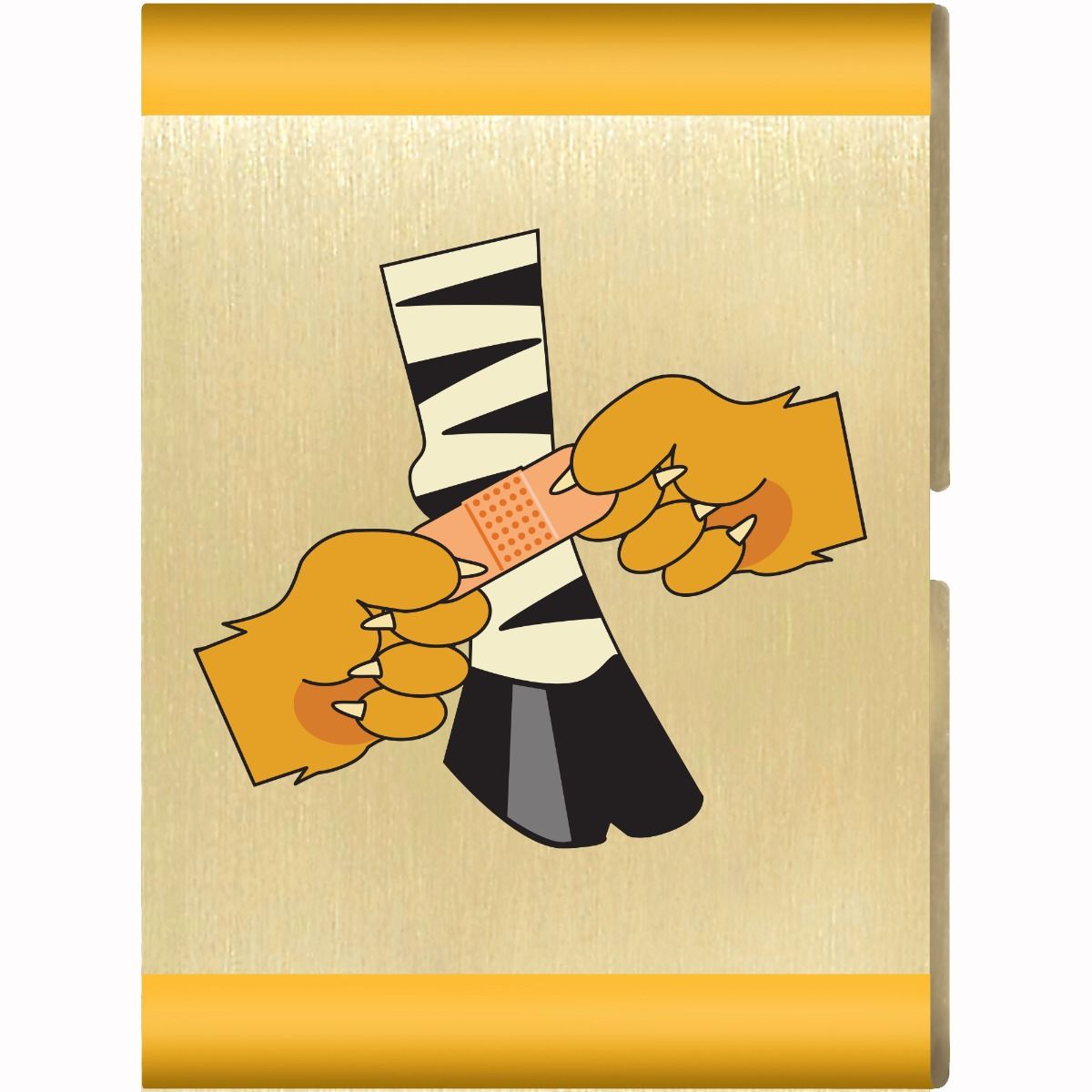 Materials ListVisitor: Police officer, firefighter, veteran, paramedic, or EMTMaterials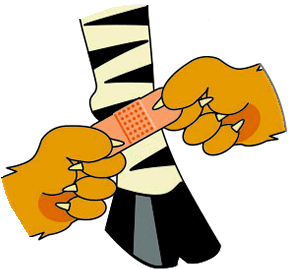 Copies of Animal Kingdom handout, one per adultCopy of Den Meeting Plan, one for leader(s)Name tags and SharpieCopies of pack calendarCub Scouts Poster Set with Scout Law, Scout Oath and Den Code of Conduct
(#621086 from Scout Shop)Blue tape or something to hang posters on wall OptionalSnack and waterActivities for siblings (e.g., coloring books)Activity 1: VisitorPolice officer, firefighter, veteran, paramedic, or EMTActivity 2: Emergency Preparedness GameCopy of Parent and Leader Guidebook, page 35Adhesive bandages (scraped knee, cut)Cloth or bandanna (nosebleed)Small plastic bag with word “ice” on a slip of paper inside (bug sting, sprained ankle)Cell phone (bug sing, bump on head, broken arm)Soap (scraped knee, cut)Moleskin and scissors (blister on foot)Wrap Up GameColored pencils, crayons or markersFew extra copies of Lion Adventure Book page 6 (for those who forget book).Supplemental, optional (can be sent home if meeting runs long)Copies of Helpful vs. Hurtful  Den Meeting PlanAnimal KingdomGatheringGame of TagOpeningGood conduct candlePledge, Scout Oath, Scout LawGive a big Lion Roar!Talk TimeLions live in groups called prides. They work together for food and to protect each other. Just as Lions watch over the pride, this week, you will be watching over your homes to help save energy for the next two weeks to help conserve.There are simple ways that Scouts can have a significant impact on the environment. Although the actions may seem small and insignificant on an individual level, by working together we can have a big impact. Only one percent of the Earth's water resources are useable for drinking - the rest is permanently frozen or salt water. It is critical that everyone conserve water all the time.Simple habits can lead to big savings for the environment and for your parents. Turning off the lights when leaving any room and leaving the door open only long enough to go through it is a great place to start!Den businessSharing timeActivities Activity 1: VisitorActivity 2: Emergency Preparedness GameActivity Wrap-up: Lion Adventure Book, page 6ClosingScout LawReflect on “A Scout is Helpful.” Tie “helpful” back to the community visitor.Animal Kingdom AdventureHomework:Watch over your home to help save energy and water for the next two weeks (e.g., turn off water while brushing teeth, turn off lights when leaving a room).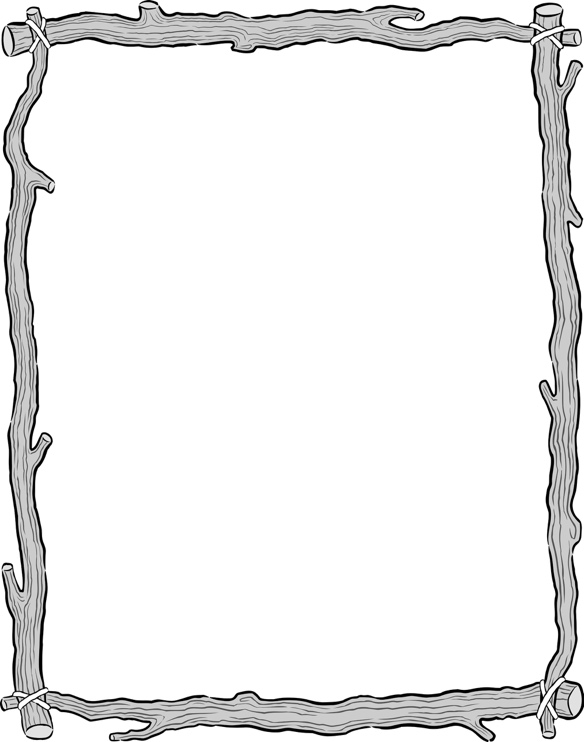 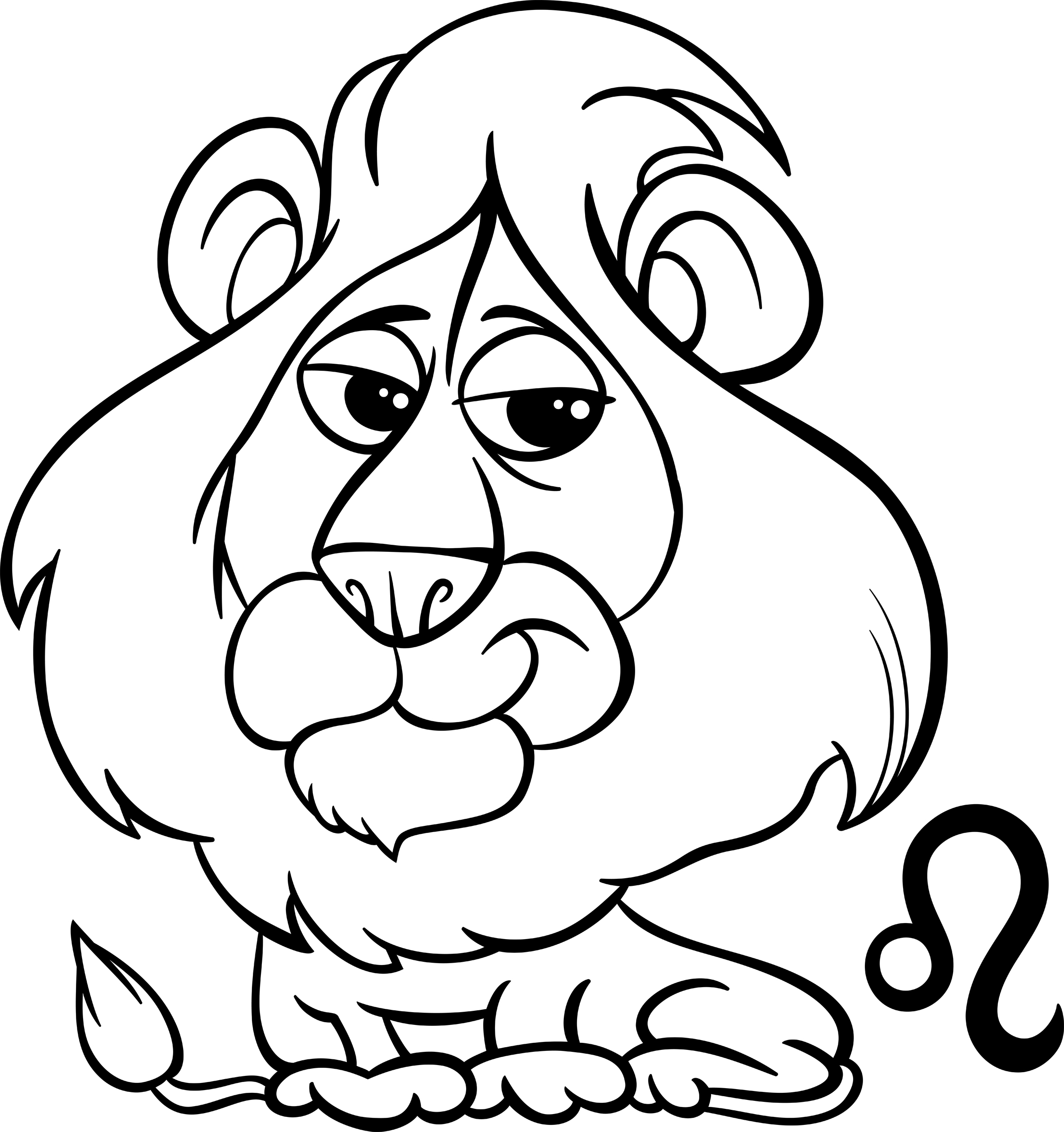 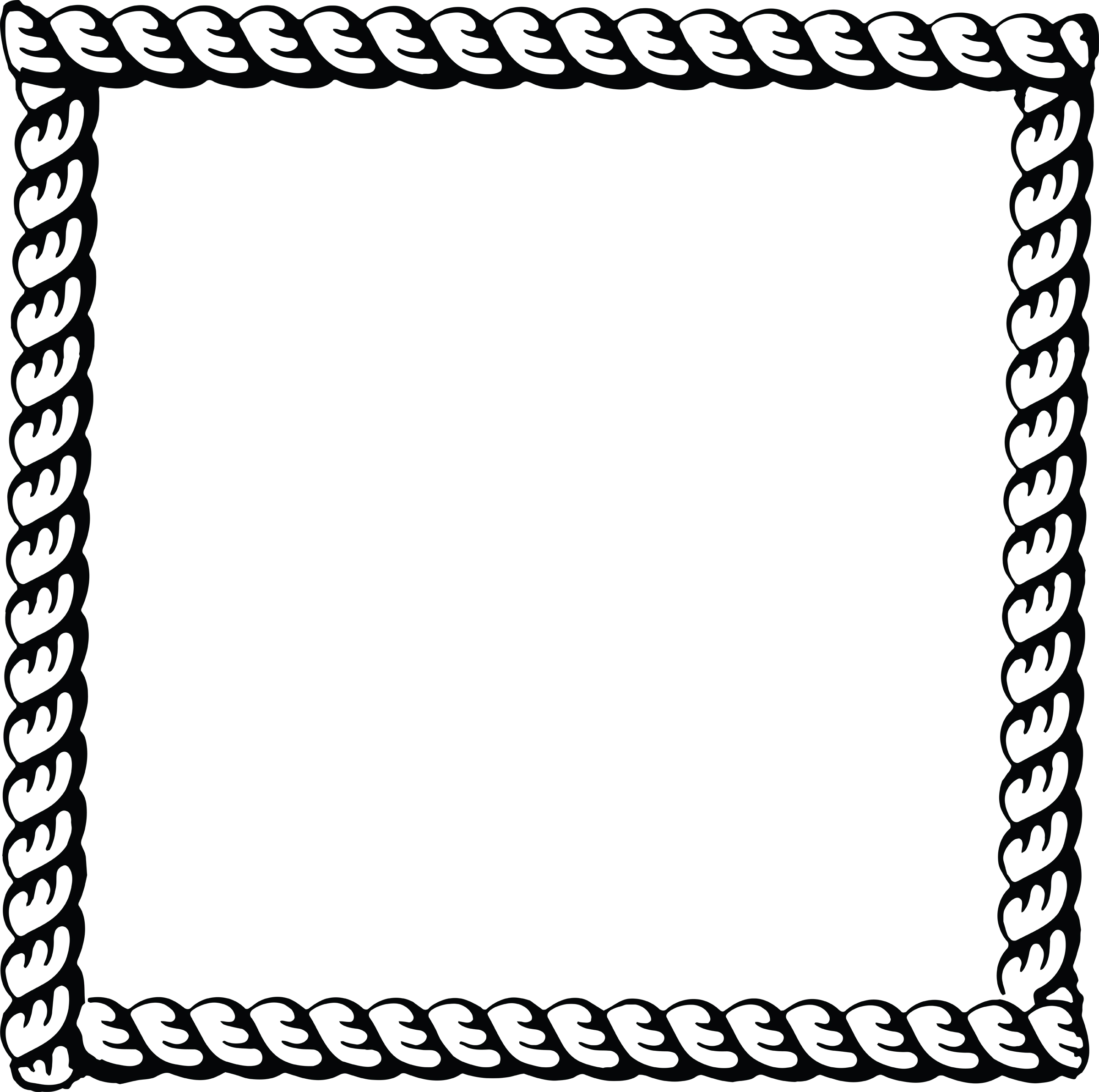 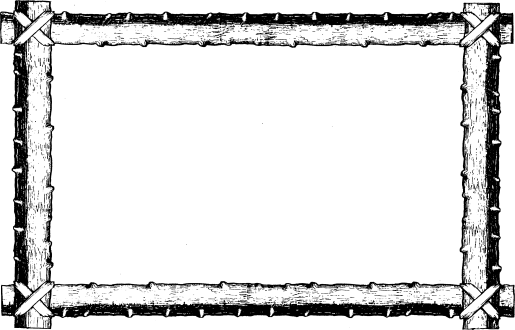 Parent and Leader Guidebook: pages 32-35
Lion Adventure Book: page 6Learn the role of someone who provides a service to your community.Demonstrate you know what to do in an emergency.Choose two energy saving projects to practice in your home for two weeks.Participate in a Lion den family service project for others.Parent and Leader Guidebook: pages 32-35
Lion Adventure Book: page 6Learn the role of someone who provides a service to your community.Demonstrate you know what to do in an emergency.Choose two energy saving projects to practice in your home for two weeks.Participate in a Lion den family service project for others.HelpfulHurtful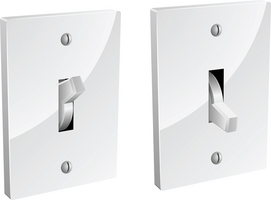 On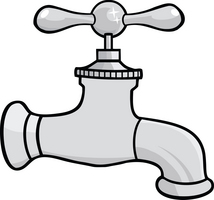 On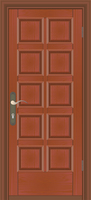 Closed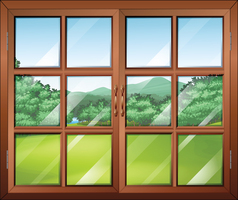 ClosedOff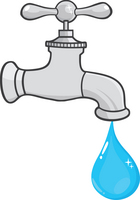 Off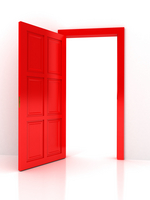 Open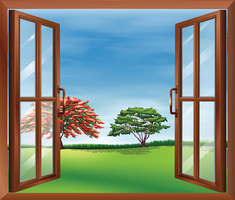 Open